
				       משרד התחבורה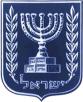 והבטיחות בדרכיםיחידת המדען הראשיקול קורא 9/2016 – משרד התחבורה והבטיחות בדרכיםמשרד התחבורה, והבטיחות בדרכים (להלן: "המשרד"), באמצעות יחידת המדען הראשי, מזמין בזה מוסדות מחקר להגיש הצעות לביצוע מחקרים, כמפורט במסמכי הקול קורא. הצעות המחקר שיוגשו יבחנו ויוערכו ע"י ועדת שיפוט מדעית. פירוט מלא של נושאי המחקר, התקציב, פרטים על מתכונת ההגשה, אמות מידה להערכה, דוגמת חוזה וטפסים להגשה – הכל בהתאם לתנאי ה "קול קורא" המפורטים – ניתן למצוא באתרים: www.mr.gov.il, www.pirsum.gov.ilתנאי הסף להגשת ההצעות:המציע הינו:מכון מחקר ממשלתי, ובכלל זה מרכזי מחקר ופיתוח אזוריים כהגדרתם במשרד המדע והטכנולוגיה;רשות מחקר במוסד להשכלה גבוהה;מוסד להשכלה גבוהה בישראל, כמשמעותו בחוק המועצה להשכלה גבוהה, תשי"ח-1958;מכון מחקר ציבורי (לא ממשלתי). לעניין קול קורא זה: "מכון מחקר" משמעו –תאגיד ציבורי שכולו, או המקיים במסגרתו יחידה אשר עיקר פעילותו קשורה בקידום הידע והמחקר, וברשותו תשתית ציוד לביצוע מחקרים,  והחוקרים אשר מועסקים במסגרתו מפרסמים מאמרים בעיתונות מקצועית ומציגים עבודות בכנסים בינלאומיים.המציע הינו בעל כל האישורים הנדרשים לפי חוק עסקאות גופים ציבוריים התשל"ו-1976 (אכיפת ניהול חשבונות, תשלום חובות מס) ולרבות תצהיר לעניין שכר מינימום והעסקת עובדים זרים כדין.למציע שהוא עמותה יש אישור ניהול תקין מרשם העמותות במועד הגשת ההצעה.תכנית המחקר תבוצע באמצעות חוקר או איש סגל אחד לפחות שהוא בעל תואר שלישי לפחות בתחום הרלוונטי לנושא המחקר והמועסק בקביעות או נמצא במסלול לקביעות במציע.בין המציע לחוקר הראשי מתקיימים יחסי עובד-מעביד במועד הגשת ההצעה. (על אף האמור בסעיף זה, ניתן להציע כחוקר ראשי גם מי שהוא פרופסור אמריטוס במציע, שהוא פרופסור שפרש לגימלאות אך ממשיך לשמור על קשר עם המציע באמצעות מחקר או הוראה במסגרתו).צוות המחקר יכלול לפחות חוקר ראשי בעל תואר שלישי, עם נסיון מוכח של 10 שנים לפחות בביצוע מחקרים, מהן לפחות 5 שנים בתחום המקצועי הרלוונטי לנושא המחקר המוצע.המשרד יפסול הצעות אשר אינן עומדות בתנאי הסף. המשרד שומר לעצמו את הזכות שלא לפסול הצעות במידה ונפלה טעות סופר, כמו גם לפנות למציע בבקשה לקבלת הבהרות או השלמת פרטים ואישורים לצורך הוכחת עמידה בתנאי הסף ו/או בתנאי ה"קול-קורא". משך הביצוע יהיה למשך 24 חודש מיום חתימת החוזה, לכל היותר. המשרד יהיה רשאי להאריך את תקופת ההתקשרות, לתקופה נוספת שלא תעלה על שנה נוספת.הצעות המחקר שיתקבלו יבחנו ויוערכו על ידי ועדת שיפוט מדעית. ועדת השיפוט רשאית להזמין חלק מהמציעים, על פי שיקול דעתה, על מנת שיציגו הצעותיהם בפני הועדה ויענו על שאלותיה.כנס מציעים (לא חובה) יתקיים ביום 4.4.16 בשעה  13:00באולם "לבנה" קומה 0 במשרד התחבורה והבטיחות בדרכים רח' בנק ישראל 5 ירושלים.בשאלות הבהרה בקשר לתנאי ה"קול קורא" ניתן לפנות אל גב' רויטל חסיד בדואר אלקטרוני שכתובתו ozr@mot.gov.il עד ליום 18.4.16 בשעה 12:00. הפניה תכלול את שם המציע, שם הפונה מטעמו, מען המציע, מספרי טלפון, פקס וכתובת דואר אלקטרוני. לא יענו פניות טלפוניות או אחרות, וכן פניות שיתקבלו לאחר המועד האמור. באחריות המציע לוודא כי בקשת ההבהרה התקבלה בטלפון 02-6663390.ההצעה תוגש ב-5 עותקים מלאים וכן כקובץ PDF (למעט החלק המינהלי של ההצעה, אשר יוגש בשני העתקים בלבד, כאמור ב"קול קורא") במעטפה סגורה שעליה יירשם: "הצעה לקול קורא 9/2016 של יחידת המדען הראשי, משרד התחבורה והבטיחות בדרכים".ההצעה תמצא בתיבת המכרזים שבמשרד התחבורה התשתיות הלאומיות והבטיחות בדרכים, בניין ג'נרי, רחוב בנק ישראל 5 , קומת כניסה, ירושלים לא יאוחר מיום 16.5.2016 עד השעה 12:00. הצעה שלא תימצא במועד זה בתיבת המכרזים לא תידון.ועדת המכרזים, מטעמים מיוחדים שיצויינו, רשאית להאריך את המועד הקבוע להגשת ההצעות לתקופה נוספת. הודעה על הארכה כאמור תשלח למי מהמתעניינים שמסר את הפרטים האמורים בסעיף ‎6 לעיל עד המועד האמור בו. על המועד החדש יחולו כל ההוראות החלות על המועד המקורי. על המציע לעמוד בעצמו בכל תנאי הסף.המשרד אינו מתחייב לקבל את כל ההצעות ו/או מקצן ויפעל לפי שקול דעתו הבלעדי.הוראות מסמכי הקול קורא גוברות על מסמכי הודעה זו ו/או כל פרסום אחר של מסמכי הקול הקורא באתרי האינטרנט.בכבוד רב, המדען הראשי, משרד התחבורה והבטיחות     בדרכים